Worksheets, handouts and lesson materialsFill in the blank worksheet Some Children Who Drink a Lot of Soda Get AggressiveA new _________ found evidence of ____________  behavior in children who have four or more servings of soft drinks every day.Bob Doughty reports.Information for the study came from the mothers of 3,000 five-year-olds. _____________ asked the women to keep a record of how many servings of soft drinks their children __________ over a two-month period. The women were also asked to complete a ___________of their children’s behavior.The researchers found that 43 percent of the boys and girls drank ___   __________one daily serving of soda. Four percent of the youngsters had four or more _____ to drink every day. Shakira Suglia is with Columbia University's Mailman School of Public Health in New York City. She _______ on the study with researchers from the University of Vermont and Harvard University School of Public Health. She says they found that children who drank the most soda were more than two times as _________ as those who drank no soda to show signs of aggression.  “For the children who ____________ four or more soft drinks per day, we see an ___________ between aggressive behaviors, attention problems and withdrawn ____________.”The aggressive behaviors included ____________ possessions belonging to others, taking part in fights and physically ____________ people.Shakira Suglia says the researchers identified the link after they considered socio-demographic ________ like the child’s age and sex. They also considered other possible influences, such as whether the boys and girls were eating _________ or given fruit drinks on a normal day. In ____________, the researchers examined parenting styles and other social conditions that might be taking place in the home. Doctor Suglia says it is not _______  why young children who drink a lot of soda have behavior problems.  “We can’t __________ that this is a direct cause and effect relationship. Having said that, there are a lot of ingredients in soda, a lot of ingredients that have not been examined in relation to behavior."A substance often found in soft drinks is  ___________, which helps to make people feel energized. Doctor Suglia _________ that caffeine could be causing the five year olds to be more aggressive. The research is ________ of a larger study called the Fragile Families and Child Wellbeing Study. It follows 5,000 poor mothers and their children in 20 American cities. Earlier studies of young adults have found the _________ sugar levels in those who carry weapons and show signs of _________ social behavior. Teacher’s scriptSome Children Who Drink a Lot of Soda Get AggressiveA new study found evidence of aggressive behavior in children who have four or more servings of soft drinks every day.Bob Doughty reports.Information for the study came from the mothers of 3,000 five-year-olds. Researchers asked the women to keep a record of how many servings of soft drinks their children drank over a two-month period. The women were also asked to complete a checklist of their children’s behavior.The researchers found that 43 percent of the boys and girls drank at least one daily serving of soda. Four percent of the youngsters had four or more sodas to drink every day. Shakira Suglia is with Columbia University's Mailman School of Public Health in New York City. She worked on the study with researchers from the University of Vermont and Harvard University School of Public Health. She says they found that children who drank the most soda were more than two times as likely as those who drank no soda to show signs of aggression.  “For the children who consumed four or more soft drinks per day, we see an association between aggressive behaviors, attention problems and withdrawn behaviors.”The aggressive behaviors included destroying possessions belonging to others, taking part in fights and physically attacking people.Shakira Suglia says the researchers identified the link after they considered socio-demographic factors like the child’s age and sex. They also considered other possible influences, such as whether the boys and girls were eating sweets or given fruit drinks on a normal day. In addition, the researchers examined parenting styles and other social conditions that might be taking place in the home. Doctor Suglia says it is not clear why young children who drink a lot of soda have behavior problems.  “We can’t prove that this is a direct cause and effect relationship. Having said that, there are a lot of ingredients in soda, a lot of ingredients that have not been examined in relation to behavior."A substance often found in soft drinks is caffeine, which helps to make people feel energized. Doctor Suglia suggests that caffeine could be causing the five year olds to be more aggressive. The research is part of a larger study called the Fragile Families and Child Wellbeing Study. It follows 5,000 poor mothers and their children in 20 American cities. Earlier studies of young adults have found the highest sugar levels in those who carry weapons and show signs of negative social behavior. Vocabulary WorksheetT/F Worksheet1. It is clear why young children who drink a lot of soda have behavior problems. (  T   /   F  )2. The women keep a record of how many servings of soft drinks their children drank over a three-month period. (  T   /   F  )3. Caffeine help to make people feel energized. (  T   /   F  )4. Fourteen percent of the youngsters had four or more sodas to drink every day. (  T   /   F  )5. Children who drank the most soda were more than two times as likely as those who drank no soda to show signs of aggression.  (  T   /   F )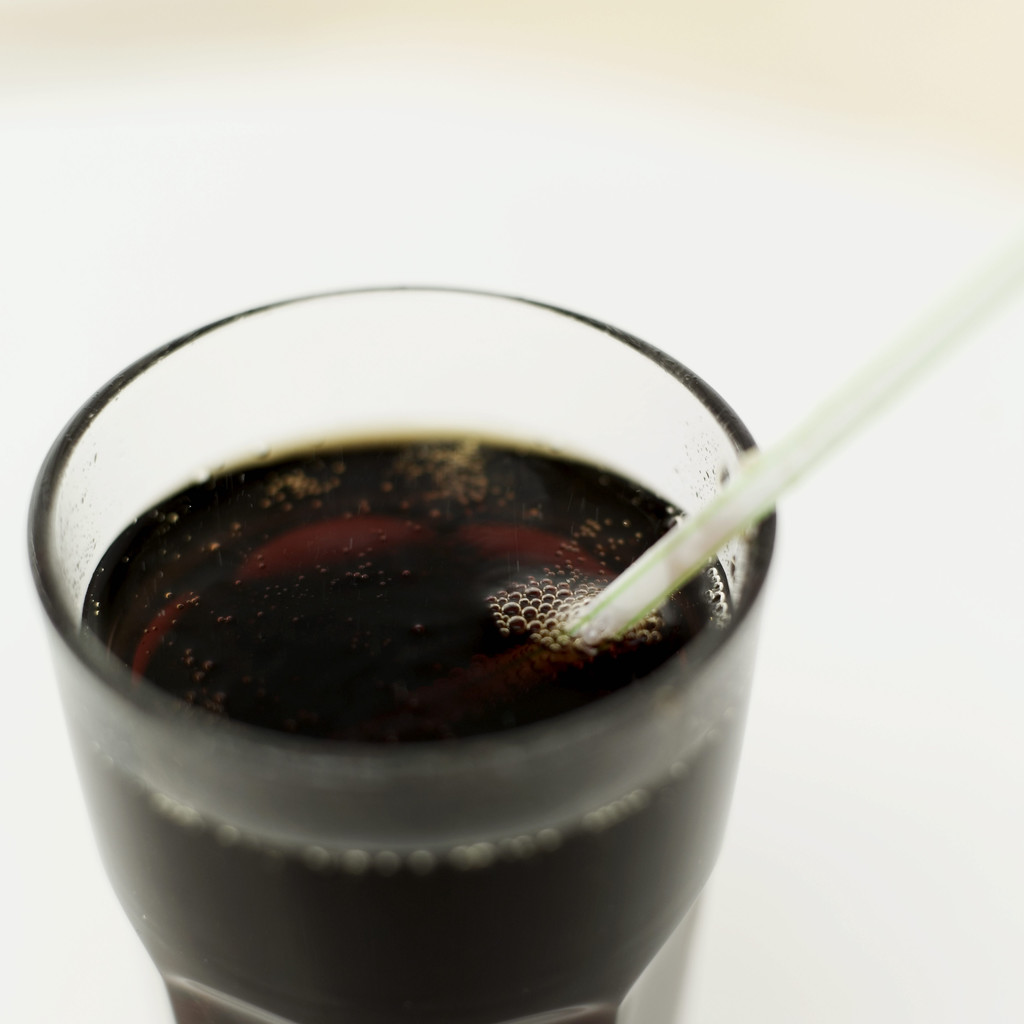 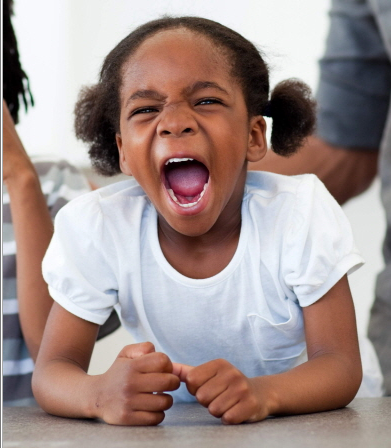 Listening Lesson PlanListening Lesson PlanListening Lesson PlanListening Lesson PlanTitle : How much soda do  you have a day?Title : How much soda do  you have a day?Title : How much soda do  you have a day?Title : How much soda do  you have a day?TeacherStudent Level & AgeNo of StudentsLengthLynnPre-Intermediate(13years old)1250 minsMaterials:*Realia- soda can, some pictures of children *Listening file (about 3mins)*Fill in the blank worksheet#1(14copies)*White board, board markers*Computer and projector *Vocabulary  worksheet #2(14copies)*T/F worksheet#3(14copies)Materials:*Realia- soda can, some pictures of children *Listening file (about 3mins)*Fill in the blank worksheet#1(14copies)*White board, board markers*Computer and projector *Vocabulary  worksheet #2(14copies)*T/F worksheet#3(14copies)Materials:*Realia- soda can, some pictures of children *Listening file (about 3mins)*Fill in the blank worksheet#1(14copies)*White board, board markers*Computer and projector *Vocabulary  worksheet #2(14copies)*T/F worksheet#3(14copies)Materials:*Realia- soda can, some pictures of children *Listening file (about 3mins)*Fill in the blank worksheet#1(14copies)*White board, board markers*Computer and projector *Vocabulary  worksheet #2(14copies)*T/F worksheet#3(14copies)Aims:-To improve listening skills by listening to the news and taking dictation.-To learn new vocabularies.Aims:-To improve listening skills by listening to the news and taking dictation.-To learn new vocabularies.Aims:-To improve listening skills by listening to the news and taking dictation.-To learn new vocabularies.Aims:-To improve listening skills by listening to the news and taking dictation.-To learn new vocabularies.Language Skills:Listening:  Listening to the news, teacher’s questions and instructions. Listening to their partners and the class’ ideas.Speaking: Responding to the teacher’s questions, participating in class and pair discussions.Reading:  Various activity worksheets, reading the vocabulary written on the whiteboard.Writing: Fill in the blanks, Vocabularies. Language Skills:Listening:  Listening to the news, teacher’s questions and instructions. Listening to their partners and the class’ ideas.Speaking: Responding to the teacher’s questions, participating in class and pair discussions.Reading:  Various activity worksheets, reading the vocabulary written on the whiteboard.Writing: Fill in the blanks, Vocabularies. Language Skills:Listening:  Listening to the news, teacher’s questions and instructions. Listening to their partners and the class’ ideas.Speaking: Responding to the teacher’s questions, participating in class and pair discussions.Reading:  Various activity worksheets, reading the vocabulary written on the whiteboard.Writing: Fill in the blanks, Vocabularies. Language Skills:Listening:  Listening to the news, teacher’s questions and instructions. Listening to their partners and the class’ ideas.Speaking: Responding to the teacher’s questions, participating in class and pair discussions.Reading:  Various activity worksheets, reading the vocabulary written on the whiteboard.Writing: Fill in the blanks, Vocabularies. Language Systems:Phonology: Practicing new vocabulary and their pronunciationsLexis: Understanding the way new words are used in sentences and how to apply them freely in their own conversations.Grammar: Allowing the students to form their own sentences based on the new vocabulary and words related to the topic.Discourse: Group and class discussions about the worksheet answers, figuring out the meanings of new words, group Q&A.Functions: Getting the students to discuss in pairs, questioning the students about the words and their meanings.Language Systems:Phonology: Practicing new vocabulary and their pronunciationsLexis: Understanding the way new words are used in sentences and how to apply them freely in their own conversations.Grammar: Allowing the students to form their own sentences based on the new vocabulary and words related to the topic.Discourse: Group and class discussions about the worksheet answers, figuring out the meanings of new words, group Q&A.Functions: Getting the students to discuss in pairs, questioning the students about the words and their meanings.Language Systems:Phonology: Practicing new vocabulary and their pronunciationsLexis: Understanding the way new words are used in sentences and how to apply them freely in their own conversations.Grammar: Allowing the students to form their own sentences based on the new vocabulary and words related to the topic.Discourse: Group and class discussions about the worksheet answers, figuring out the meanings of new words, group Q&A.Functions: Getting the students to discuss in pairs, questioning the students about the words and their meanings.Language Systems:Phonology: Practicing new vocabulary and their pronunciationsLexis: Understanding the way new words are used in sentences and how to apply them freely in their own conversations.Grammar: Allowing the students to form their own sentences based on the new vocabulary and words related to the topic.Discourse: Group and class discussions about the worksheet answers, figuring out the meanings of new words, group Q&A.Functions: Getting the students to discuss in pairs, questioning the students about the words and their meanings.Assumptions:Assumptions:Assumptions:Assumptions:Anticipated Errors and Solutions:Anticipated Errors and Solutions:Anticipated Errors and Solutions:Anticipated Errors and Solutions:References:Visual aid (Naver image search)English definition from Naver dictionaryListening file http://cafe.naver.com/xnccc/5196References:Visual aid (Naver image search)English definition from Naver dictionaryListening file http://cafe.naver.com/xnccc/5196References:Visual aid (Naver image search)English definition from Naver dictionaryListening file http://cafe.naver.com/xnccc/5196References:Visual aid (Naver image search)English definition from Naver dictionaryListening file http://cafe.naver.com/xnccc/5196Notes:Notes:Notes:Notes:Pre Task Pre Task Pre Task Pre Task Title:My favorite drinkTitle:My favorite drinkAims:- To focus on the topic - To guess the effect of sodaMaterials: *Realia- soda, paper cup*White board, board markersTimeSet UpStudentsTeacher 3minsIndividuallySs answer  the Q.*Greeting-Hello everyone! *GQ-What is your favorite drink?2minsIndividuallySs drink the soda*Distribute the soda-How is it?4minsGroupSs discuss* Discussion-If we drink a lot of soda, what will happen?Notes:Notes:Notes:Notes:Task Preparation Task Preparation Task Preparation Task Preparation Title:The effect of drinking a lot of sodaTitle:The effect of drinking a lot of sodaAims:- To  know the association between soda and aggression - To know what we will doMaterials: *some pictures of soda and children *Fill in the blank worksheet#1(14copies)*White board, board markersTimeSet UpStudentsTeacher 3minsWholeClass-Ss guess from the picture*Eliciting*Show the pictures and ask.-What do you see?-What do you think about these pictures?-Are these related with each other? 7minsGroupSs discuss*Modeling-Write down “Some Children Who Drink a Lot of Soda Get Aggressive” on the board.*CCQ-How much soda you drink per a day?-What does it make the children aggressive?*IntroductionsShow the fill in the blanks worksheet.-There are the blanks. -You’ll fill in the blanks after listening CNNnews. - First time, you’ll listen without worksheet.-Second time, you’ll fill in the blanks.*Demonstration Fill one blank.*ICQ-What are you going to do?(Fill in the blanks.)-We will fill in the blanks at first listening?(No)Notes:Notes:Notes:Notes:Task Realization Task Realization Task Realization Task Realization Title:Some Children Who Drink a Lot of Soda Get AggressiveTitle:Some Children Who Drink a Lot of Soda Get AggressiveAims:- To improve listening skill- To experience the authentic materialMaterials: *Listening file (about 3mins)*Fill in the blank worksheet#1(14copies)*White board, board markers*Computer and projectorTimeSet UpStudentsTeacher 4minsIndividuallySs listen carefully.*Instruction-First, listen carefully the news*Listening *ICQ-What do you listen?-What words did you hear?4minsPairsSs predict some blanks.*Instruction-I’ll give you the worksheet before second listening, we will predict some blanks.-Please do this in pairs. I’ll give you 3minutes to finish(Distribute the worksheet #1)*Monitoring discreetly.*ICQ-What words do you predict?4minsIndividuallySs listen carefully and fill in the blanks.*Instruction-Listen carefully the news again and fill in the blanks.*Listening *ICQ-What do you listen?-What words did you fill in the blanks?11minsIndividuallyGroupWhole classSs listen carefully and fill in the blanks.Ss check the answers of blanks Ss discuss about answers*Instruction-Listen carefully the news again and fill in the blanks.*Listening *ICQ -What is the first one?*Discuss about the answers with group. *Show the script on the screen.Notes:Notes:Notes:Notes:Post Task Post Task Post Task Post Task Title:Title:Aims:-To check what they listen-To review what they listenMaterials: *Vocabulary  worksheet #2(14copies)*T/F worksheet#3(14copies)TimeSet UpStudentsTeacher 4minsPairsVocabulary  worksheet*Instruction-Distribute the worksheet-Work in pairs *ICQ -What is the first one?*Check the answers.*CQ -How can you say who  has a quality of anger and determination that makes them ready to attack other people?4minsPairs T/F worksheet*Instruction-Distribute the worksheet-Work in pairs *ICQ -What is the first one?*Check the answers.*CQ -Do you have experience you feel aggressive?  SOS activity: Watching the video clip “Disney's Frozen - "Let It Go" Multi-Language Full Sequence”http://www.youtube.com/watch?v=OC83NA5tAGE&feature=c4-overview-vl&list=PLmtapKaZsgZu2QHR6VK6TXslUDyh2DC_WSOS activity: Watching the video clip “Disney's Frozen - "Let It Go" Multi-Language Full Sequence”http://www.youtube.com/watch?v=OC83NA5tAGE&feature=c4-overview-vl&list=PLmtapKaZsgZu2QHR6VK6TXslUDyh2DC_WSOS activity: Watching the video clip “Disney's Frozen - "Let It Go" Multi-Language Full Sequence”http://www.youtube.com/watch?v=OC83NA5tAGE&feature=c4-overview-vl&list=PLmtapKaZsgZu2QHR6VK6TXslUDyh2DC_WSOS activity: Watching the video clip “Disney's Frozen - "Let It Go" Multi-Language Full Sequence”http://www.youtube.com/watch?v=OC83NA5tAGE&feature=c4-overview-vl&list=PLmtapKaZsgZu2QHR6VK6TXslUDyh2DC_WIf you talk about THIS, you are talking about the state that they are in, especially how good or bad their physical state is. 예문닫기Relating to society or to the way society is organized. 예문닫기Think about something carefullySomething that is easily broken or damaged. 예문닫기A  person or animal has a quality of anger and determination that makes them ready to attack other peopleThe way that you behave is the way that you do and say things, and the things that you do and sayBetween people, groups, or countries are contacts between them and the way in which they behave towards each other.
agressive    2.behavior   3.consider   4.social    5.condition    6. relation    7. fragile agressive    2.behavior   3.consider   4.social    5.condition    6. relation    7. fragile 